ФОТООТЧЕТ НЕДЕЛИ «ПОЗДНЯЯ ОСЕНЬ» В ГРУППЕ «СОЛНЫШКО»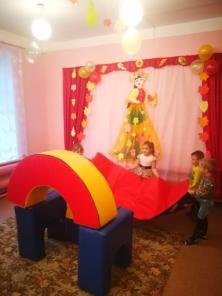 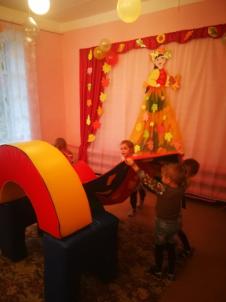 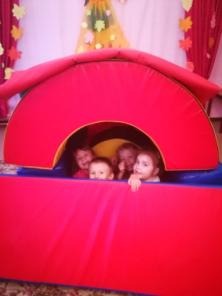 Постройка берлоги из мягких модулей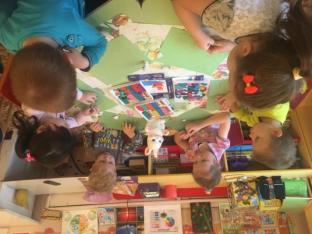 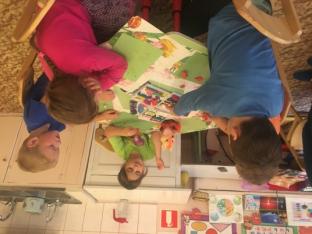 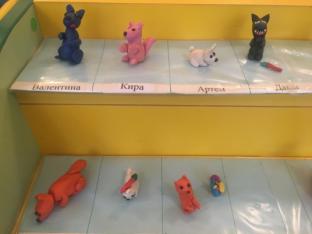 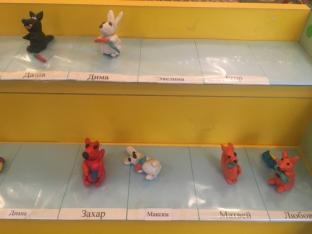 Лепка «Звери»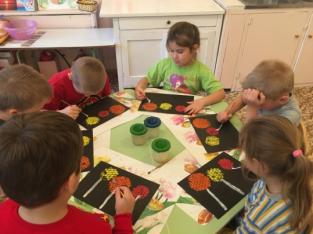 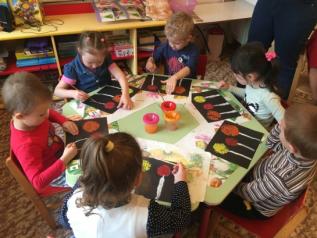 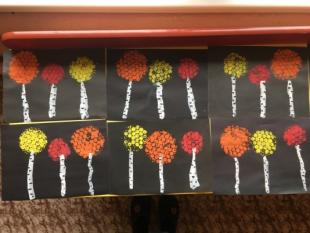 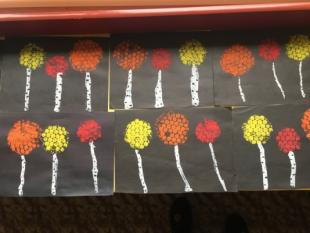 Рисование «Осенние деревья»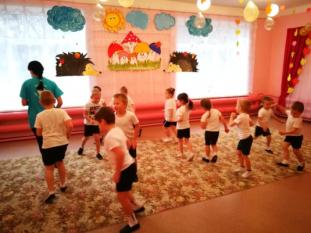 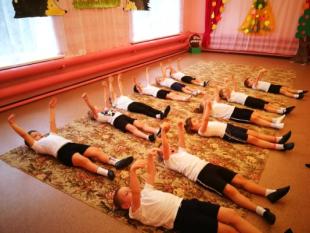 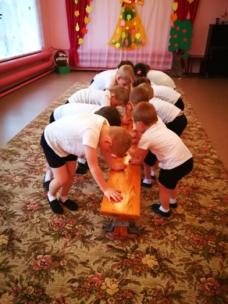 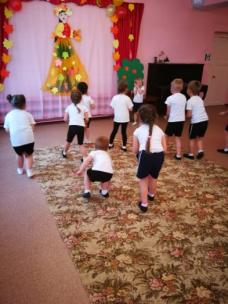 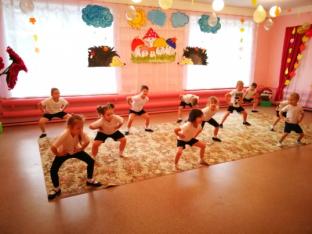 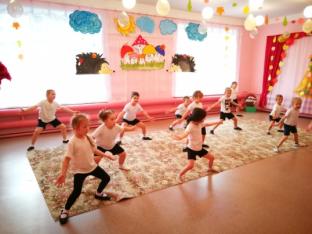 Физкультурный досуг «Путешествие в осенний лес»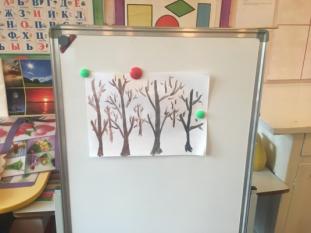 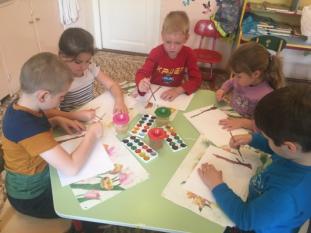 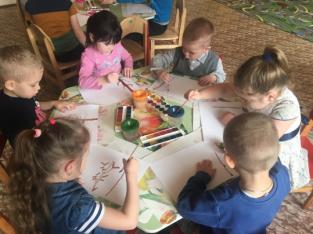 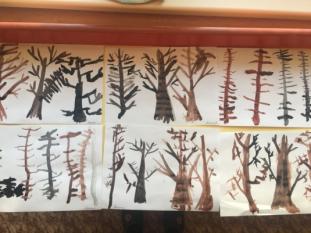 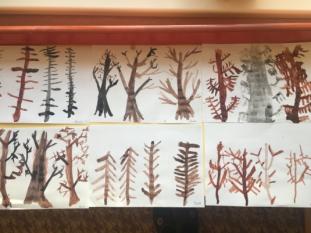 Рисование «Поздняя осень»